О внесении изменений в некоторые приказы Министерства государственного имущества Республики Марий ЭлП р и к а з ы в а ю:Внести в Перечень объектов недвижимого имущества, указанных в подпунктах 1 и 2 пункта 1 статьи 378.2 Налогового кодекса Российской Федерации, в отношении которых налоговая база определяется 
как кадастровая стоимость, на 2019 год, утвержденный приказом Министерства государственного имущества Республики Марий Эл 
от 26 декабря 2018 г. № 19-нп, следующие изменения:На основании решения Межведомственной комиссии 
по определению вида фактического использования зданий (строений, сооружений) и нежилых помещений для целей налогообложения 
от 11 августа 2023 года:исключить пункт 1662. В связи с вступившими в законную силу решениями Верховного Суда Республики Марий Эл:исключить пункт 7808 на основании решения Верховного Суда Республики Марий Эл от 28 марта 2023 года по административному делу № 3а-15/2023;исключить пункты 8416, 8417, 8418 на основании решения Верховного Суда Республики Марий Эл от 17 мая 2023 года 
по административному делу № 3а-37/2023;исключить пункт 7811 на основании решения Верховного Суда Республики Марий Эл от 19 июля 2023 года по административному делу № 3а-54/2023.Внести в Перечень объектов недвижимого имущества, указанных 
в подпунктах 1 и 2 пункта 1 статьи 378.2 Налогового кодекса Российской Федерации, в отношении которых налоговая база определяется 
как кадастровая стоимость, на 2020 год, утвержденный приказом Министерства государственного имущества Республики Марий Эл 
от 24 декабря 2019 г. № 27-нп, следующие изменения:На основании решения Межведомственной комиссии 
по определению вида фактического использования зданий (строений, сооружений) и нежилых помещений для целей налогообложения 
от 11 августа 2023 года:исключить пункты 48, 1619, 1829, 1830, 1831, 1832, 8238, 8443, 9914. 2.2. В связи с вступившими в законную силу решениями Верховного Суда Республики Марий Эл:исключить пункт 7666 на основании решения Верховного Суда Республики Марий Эл от 28 марта 2023 года по административному делу № 3а-15/2023;исключить пункты 8186, 8187, 8188 на основании решения Верховного Суда Республики Марий Эл от 17 мая 2023 года 
по административному делу № 3а-37/2023;исключить пункт 7669 на основании решения Верховного Суда Республики Марий Эл от 19 июля 2023 года по административному делу № 3а-54/2023.Внести в Перечень объектов недвижимого имущества, указанных в подпунктах 1 и 2 пункта 1 статьи 378.2 Налогового кодекса Российской Федерации, в отношении которых налоговая база определяется как кадастровая стоимость, на 2021 год, утвержденный приказом Министерства государственного имущества Республики 
Марий Эл от 23 декабря 2020 г. № 53-нп, следующие изменения:На основании решения Межведомственной комиссии 
по определению вида фактического использования зданий (строений, сооружений) и нежилых помещений для целей налогообложения 
от 11 августа 2023 года:исключить пункты 36, 1584, 1784, 1785, 1786, 1787, 6864, 6865, 6866, 7952, 9019, 9035, 9581, 10116, 10118, 10119, 10120. 3.2. В связи с вступившими в законную силу решениями Верховного Суда Республики Марий Эл:исключить пункт 7397 на основании решения Верховного Суда Республики Марий Эл от 28 марта 2023 года по административному делу № 3а-15/2023;исключить пункты 7903, 7904, 7905 на основании решения Верховного Суда Республики Марий Эл от 17 мая 2023 года 
по административному делу № 3а-37/2023;исключить пункт 7400 на основании решения Верховного Суда Республики Марий Эл от 19 июля 2023 года по административному делу № 3а-54/2023;исключить пункты 10099, 10100, 10101, 10102, 10204 на основании решения Верховного Суда Республики Марий Эл от 21 июля 2023 года 
по административному делу № 3а-46/2023.Внести в Перечень объектов недвижимого имущества, указанных в подпунктах 1 и 2 пункта 1 статьи 378.2 Налогового кодекса Российской Федерации, в отношении которых налоговая база определяется 
как кадастровая стоимость, на 2022 год, утвержденный приказом Министерства государственного имущества Республики Марий Эл 
от 22 декабря 2021 г. № 11-нп, следующие изменения:На основании решения Межведомственной комиссии 
по определению вида фактического использования зданий (строений, сооружений) и нежилых помещений для целей налогообложения 
от 11 августа 2023 года:исключить пункты 34, 1153, 1561, 1753, 1754, 1755, 1756, 3767, 3769, 5260, 6753, 6754, 6755, 7822, 8531, 8533, 8541, 8873, 8889, 9382, 9424, 9907, 9909, 9910, 9911, 10104. 4.2. В связи с вступившими в законную силу решениями Верховного Суда Республики Марий Эл:исключить пункты 7270, 10110, 10111 на основании решения Верховного Суда Республики Марий Эл от 28 марта 2023 года 
по административному делу № 3а-15/2023;исключить пункты 7773, 7774, 7775 на основании решения Верховного Суда Республики Марий Эл от 17 мая 2023 года 
по административному делу № 3а-37/2023;исключить пункт 7273 на основании решения Верховного Суда Республики Марий Эл от 19 июля 2023 года по административному делу № 3а-54/2023;исключить пункты 9890, 10169 на основании решения Верховного Суда Республики Марий Эл от 21 июля 2023 года по административному делу № 3а-46/2023.Внести в Перечень объектов недвижимого имущества, указанных в подпунктах 1 и 2 пункта 1 статьи 378.2 Налогового кодекса Российской Федерации, в отношении которых налоговая база определяется как кадастровая стоимость, на 2023 год, утвержденный приказом Министерства государственного имущества Республики 
Марий Эл от 30 ноября 2022 г. № 15-нп, следующие изменения:На основании решения Межведомственной комиссии 
по определению вида фактического использования зданий (строений, сооружений) и нежилых помещений для целей налогообложения 
от 11 августа 2023 года:исключить пункты 31, 1134, 1537, 1721, 1722, 1723, 1724, 6677, 6678, 6679, 6761, 6762, 6763, 7732, 7894, 8423, 8425, 8433, 8757, 8773, 9258, 9299, 9769, 9771, 9772, 9773, 9960. 5.2. В связи с вступившими в законную силу решениями Верховного Суда Республики Марий Эл:исключить пункты 7185, 9966, 9967 на основании решения Верховного Суда Республики Марий Эл от 28 марта 2023 года 
по административному делу № 3а-15/2023;исключить пункты 7685, 7686, 7687 на основании решения Верховного Суда Республики Марий Эл от 17 мая 2023 года 
по административному делу № 3а-37/2023;исключить пункт 7188 на основании решения Верховного Суда Республики Марий Эл от 19 июля 2023 года по административному делу № 3а-54/2023.6. Настоящий приказ вступает в силу со дня его официального опубликования. Действие пункта 1 настоящего приказа распространяется 
на правоотношения, возникшие с 1 января 2019 г.Действие пункта 2 настоящего приказа распространяется 
на правоотношения, возникшие с 1 января 2020 г.Действие пункта 3 настоящего приказа распространяется 
на правоотношения, возникшие с 1 января 2021 г.Действие пункта 4 настоящего приказа распространяется 
на правоотношения, возникшие с 1 января 2022 г.Действие пункта 5 настоящего приказа распространяется 
на правоотношения, возникшие с 1 января 2023 г.7. Контроль за исполнением настоящего приказа возложить 
на заместителя министра Баженову И.Н.Министр	                                                                              А.В. Плотников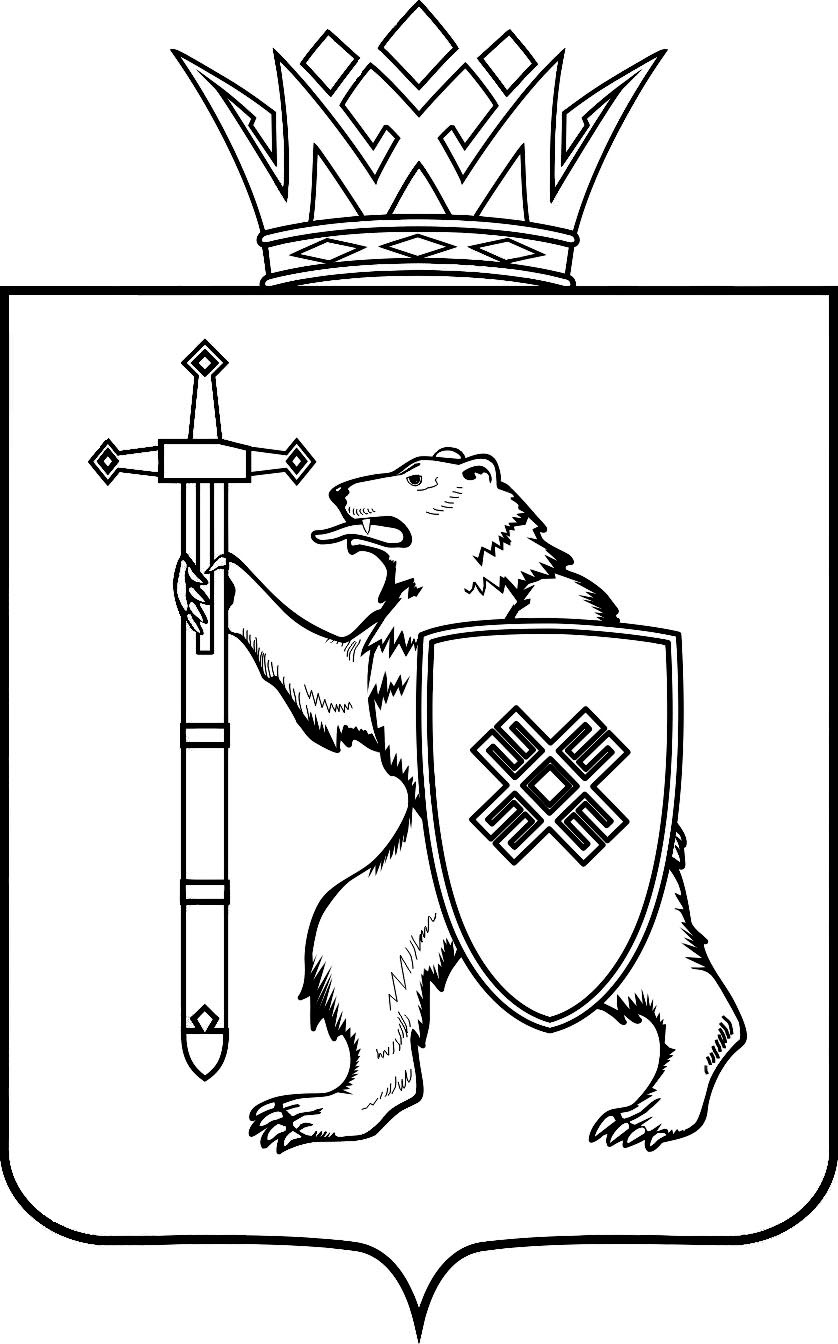 МАРИЙ ЭЛ РЕСПУБЛИКЫНКУГЫЖАНЫШ ПОГОМИНИСТЕРСТВЫЖЕШ У Д Ы КМАРИЙ ЭЛ РЕСПУБЛИКЫНКУГЫЖАНЫШ ПОГОМИНИСТЕРСТВЫЖЕШ У Д Ы КМИНИСТЕРСТВО 
ГОСУДАРСТВЕННОГО ИМУЩЕСТВА
РЕСПУБЛИКИ МАРИЙ ЭЛП Р И К А ЗМИНИСТЕРСТВО 
ГОСУДАРСТВЕННОГО ИМУЩЕСТВА
РЕСПУБЛИКИ МАРИЙ ЭЛП Р И К А ЗМИНИСТЕРСТВО 
ГОСУДАРСТВЕННОГО ИМУЩЕСТВА
РЕСПУБЛИКИ МАРИЙ ЭЛП Р И К А ЗМИНИСТЕРСТВО 
ГОСУДАРСТВЕННОГО ИМУЩЕСТВА
РЕСПУБЛИКИ МАРИЙ ЭЛП Р И К А ЗМИНИСТЕРСТВО 
ГОСУДАРСТВЕННОГО ИМУЩЕСТВА
РЕСПУБЛИКИ МАРИЙ ЭЛП Р И К А Зот 2023 2023г.№